HausdatenblattStand: August 2020KundenhausKinn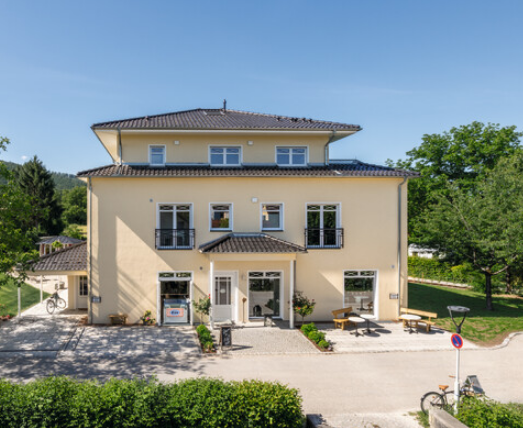 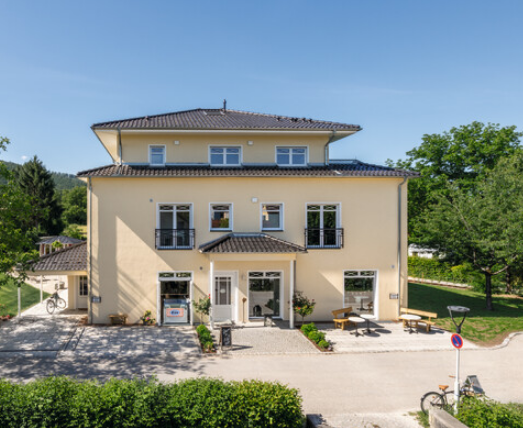 Entwurf:WeberHaus IndividualKeller Weberith-Keller 180 m²Wohnfläche gesamt:470 m2EG:195 m2OG:169 m2 OG2106 m2Außenmaße:18,20 m x 14,39 m Bauweise:HolzfertigbauweiseWandstärke 39,5 cm; Edelputz 3 mm stark, vollflächiger Grundierungsputz, Armierung, Holzfaserdämmplatte 100 mm stark, mineralische Dämmung 260 mm stark, Holzfachwerk, Holzwerkstoffplatte, Dampfbremsvlies, GipsplatteU-Wert-Außenwand:0,11 W/m²KSchallschutzRw ≥ 51 dBFassade:PutzDach.WalmdachU-Wert Dach:0,15 W/m²KDachneigung:22°Kniestock23Fenster:Kunststofffenster in weiß, 3-fach-Wärmeschutzverglasung. Ug 0,6 W/m²K + Uw-Wert 0,8 W/m²KHeiztechnikGasheizung, Fußbodenheizung, Photovoltaik HaustechnikEndenergiebedarf Wohnen 81 kWh/m²aPrimärenergiebedarf (berechnet) GewerbeWohnen104 kWh/m²a 77 kWh/m²amax. Primärenergiebedarf zulässig/AnforderungswertGewerbe Wohnen143 kWh/m²a100 kWh/m²aEnergetischer Standard:Architekt:A Hamid von Berg-HadjoudjBemerkungen:Wohnhaus mit Bäckerei und Café LieferradiusDEU, CH, LUX, FRAHersteller:WeberHaus GmbH & Co. KG, Am Erlenpark 1, 77866 Rheinau-LinxInternet: www.weberhaus.deE-mail: info@weberhaus.de